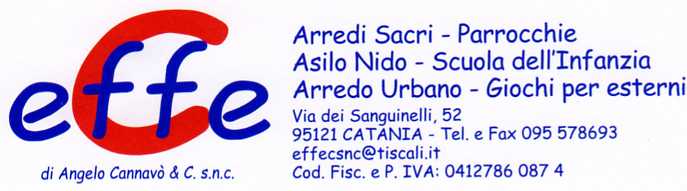 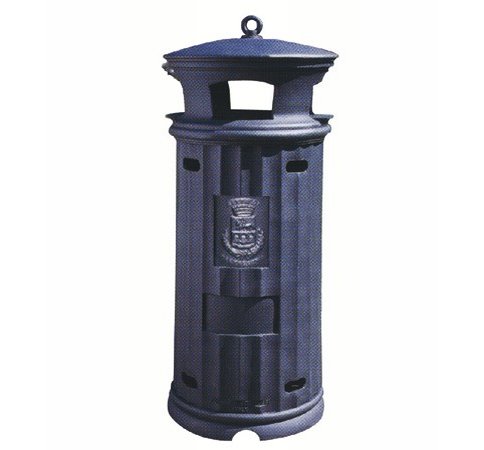 Descrizione:Cestino Giubileo, formato da un basamento di formatorica a piu' anelli in fusione di ghisa, copertura aforma di calotta semisferica. Diametro 56x125 cm.Categoria :CestiniCodice: EP21015